              DIVINE WORD UNIVERSITY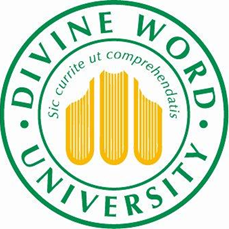 Progress ReportResearch Student Half Yearly Report Section 1 is to be completed by the Candidate and handed to the Principal Supervisor by Monday 03 June 2024 Section 2 is to be completed by the Principal Supervisor and the report forwarded to the Faculty Dean by Wednesday 05 June 2024 Section 3 is to be completed by the Faculty Dean and submitted to the Director Higher Degrees by Friday 07 June 2024Section 4 is to be completed by the Director Higher Degrees for submission to the Chair, Research and Higher Degrees Board by Monday 10 June 2024Candidate’s Name ………………………………………………  ID number………………. Faculty…………………………………...Principal Supervisor …………………………………………   Date of Admission ………………SECTION 1 – CANDIDATE’S REPORT			Status	Full-Time								Part-TimeIndicate:	 (i)   The work completed since your previous half yearly report(ii)   Plan for completing work in each remaining year until these submitted:(iii)  Any problems – personal, technical etc. which prevent submission of                          thesis within 4 years of admissionExpected completion of Thesis……………. Years Completed:  Full-time…….	Part time…….                                                                           Semester/year ………………………………........How many hours of individual consultation have you had with your supervisor in the past 6 months? ……………………………….If this was not sufficient, indicate the assistance needed: ……………………………………….…………………………………………………………………………………………………………………………………………………………………………………………………………ETHICAL CLEARANCE (Tick appropriate box)I have ethical clearance for current or proposed experiments involving humans or animalsI do not need ethical clearance for current or proposed experiments involving humans or animals?I did not obtain clearance earlier but enclose detailed application now?			……………………………………………………..		                       ………………                             Candidate Signature				                    DateAfter completing Section 1 please forward this form to your Supervisor by Monday 03 June 2024SECTION 2 – SUPERVISOR REPORT (please complete and send to the Faculty Dean)For approximately how many hours in the past 6 months has the candidate attended for individual discussion?Was this sufficient?	Yes                    No	Has the candidate performed assigned work satisfactorily? Yes	      No	      Not relevant   Has the candidate presented their work-in-progress at an organised seminar by the postgraduate research centre? Yes 	      No	      Has the candidate attended and participated in organised research conversations, seminars and any symposium by the faculty? Yes                     NoIf the project requires ethical clearance, has this been obtained? Yes	 No	Do you expect the thesis to be submitted by the given date? Yes        No if ‘No’, when – 20……..?If any aspect of the candidate’s work or progress is not completely satisfactory (e.g. if you do not expect completion in 4 years as a full-time candidate, or is 6-7 years as a part-time candidate, from commencement), please provide specific information for the Research and Higher Degrees Board.……………………………………………………..	            ……………                                    Supervisor’s Signature				 DateAfter completing Section 2 please forward this form to the Faculty Dean by Wednesday 05 June 2024SECTION 3 – ENDORSEMENT OF FACULTY DEAN (please complete and send to the Director Higher Degrees)I endorse the candidate’s report and the supervisor’s comments. Yes         NoIf progress is not completely satisfactory, please comment for the Research and Higher Degrees Board:……………………………………………………..		……………………                Signature of Faculty Dean				         DateAfter completing Section 3 please forward this form to the Director Higher Degrees by Friday 07 June 2024SECTION 4 – ADMINISTRATIVE ACTION (Director Higher Degrees)			Accept as showing satisfactory progress         Appears satisfactory 	                                                                   		Not satisfactory          take action as follows:(refer to the supervisor report above)		                                                                            1 & 2 –  frequency of supervisory meetings	3 - performance of work 4 – presentation of work-in-progress at a PGRC organised seminar 	5 – attendance and participation at faculty organised research conversations, seminars etc	6 – ethical clearance 	7 – timing of thesis submission date  				Initials …………..         Date: ………….Please submit completed form to the Chair of Research and Higher Degrees Board no later than Monday 10 June 2024. 